Resolución #158Resolución #158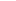 